DSO Čistý Jihovýchod se připravuje na klimatické změnyPlaneta Země a její obyvatelé čelí proměnám klimatu, tyto změny vedou k nedostatku vody, vysychání vodních ploch, extrémnímu suchu, úbytku lesů a také migraci či dokonce vymírání živočišných i rostlinných druhů. Na území České republiky se v posledních letech setkáváme s extrémními projevy počasí. Zažíváme například dlouhá období sucha, která jsou střídána přívalovými dešti a povodněmi.  Uvedené klimatické změny nejsou lhostejné členským obcím Dobrovolného svazku Čistý Jihovýchod, a proto se připravují na budoucnost a rozhodli se vytvořit adaptační strategii, která má zmírnit dopady měnícího se klimatu na jejich území. Dokument je zpracováván 11 z 27 členských obcí. Do projektu zapojila například města Velké Pavlovice či Velké Bílovice. Uvedené municipality navzájem sousedí na ploše Jihomoravského kraje v oblasti ohraničené řekou Svratkou, řekou Moravou, Brněnskou aglomerací a řekou Dyjí s Novomlýnskými nádržemi.Vznikající Adaptační strategie Dobrovolného svazku obcí Čistý Jihovýchod na změny klimatu má za cíl analyzovat a definovat zranitelná místa systémů přirozených i socioekonomických na území obcí zapojených do DSO Čistý Jihovýchod a navrhnout opatření za účelem zvýšení odolnosti těchto systémů vůči přímým i nepřímým dopadům klimatických změn, aniž by byla ohrožena kvalita životního prostředí, bezpečnost obyvatel a ekonomický či sociální potenciál rozvoje společnosti.Adaptační strategie bude tvořena společně se starosty zapojených obcí, jejich obyvateli a v neposlední řadě vznikne za pomoci Státního fondu životního prostředí a Norských fondů. V průběhu tvorby dokumentu budou prováděny odborné analýzy a také průzkumy, bude například provedeno dotazníkové šetření mezi starosty a obyvateli obcí. Kromě výsledného dokumentu, jenž přinese několik doporučení, která mohou zmírnit dopady klimatických změn na sledovaném území, budou výstupem také podrobné mapy, jež mají za úkol zobrazit klimatické hrozby daného území zejména se zaměřením na teplotní zatížení oblastí a větrnou a vodní erozi.Aktuální informace o projektu Adaptační strategie Dobrovolného svazku obcí Čistý Jihovýchod na změny klimatu a později také konečný dokument naleznete na webových stránkách: https://www.hantaly.cz/dso-projekt/adaptacni-strategie-dso-cisty-jihovychod-na-zmeny-klimatu/.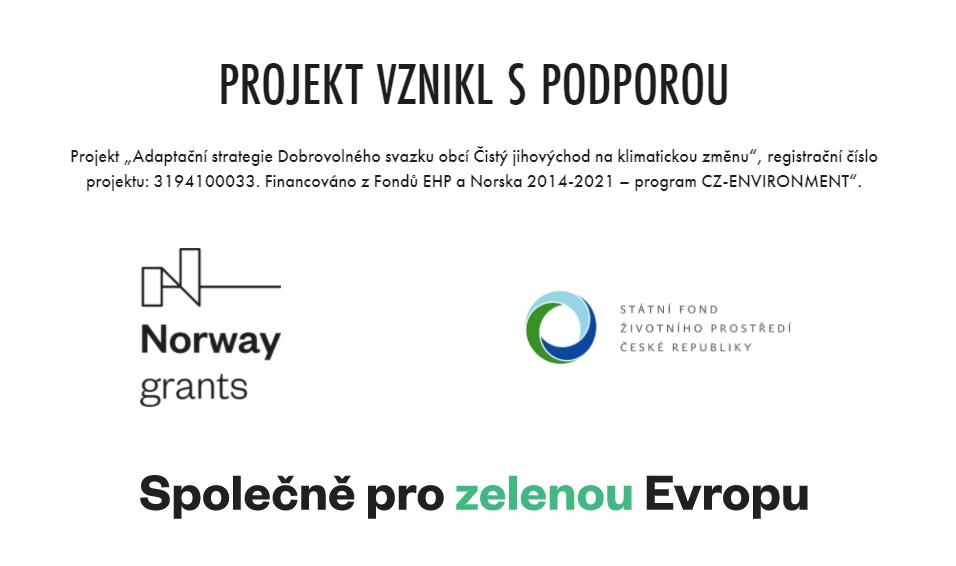 